№ в избир.спискеФАМИЛИЯ ИМЯ ОТЧЕСТВОТелефонэл. почта скайпМесто работыДата и Место рождения Адрес   РСФСРАЛТАЙСКИЙ50   ТРОФИМОВ БОРИС АЛЕКСАНДРОВИЧ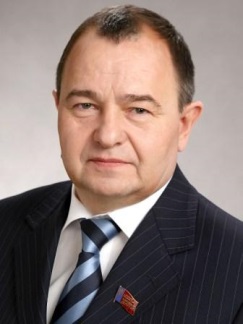 управляющий Отделением Пенсионного Фонда РФ по Алтайскому краю1 июня 1955 года в с. Зимино Топчихинского района Алтайского края51  НЕСИН ВЛАДИМИР ГРИГОРЬЕВИЧ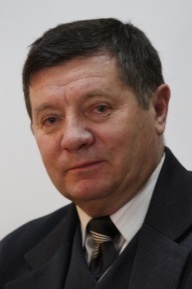 7 (3852) 36-32-22, 66-67-53 телефон:  29-40-88,www.rosvlast.ru petr.ponarin@rambler.ru   Заместитель председателя комитета по соцполитикег. Барнаул, ул. Анатолия, 81, каб. 106,52   ЛООР ИВАН ИВАНОВИЧ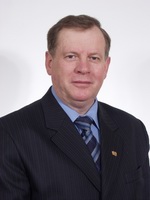 (3852) 29-40-12, 29-40-14Факс: (3852) 63-02-69info@akzs.rukzs@alregn.ruwww.akzs.ruПредседатель Алтайского краевого Законодательного Собрания656035, Алтайский край, г. Барнаул, пр. Ленина, 59 Адрес: г. Барнаул, ул. Анатолия, 8153   ШТАНЬ СТЕЛЛА ИВАНОВНА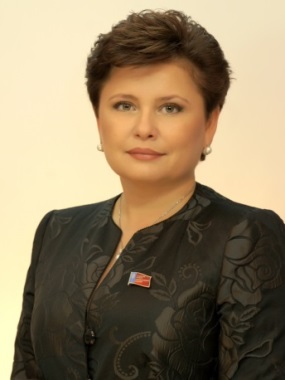 +7 (3852) 35-69-25, 24-89-02Депутат Алтайского краевого Законодательного Собрания, заместитель председателя комитета по местному самоуправлениюРодилась 12 июля 1963 года в Магаданской области Билибинского района с. Билибино.54ГАЛЬЧЕНКО ЮРИЙ КОНСТАНТИНОВИЧ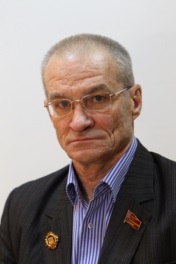 +7 (3852) 35-69-25, 24-89-02Депутат Алтайского краевого Законодательного Собрания